Муниципальное автономное дошкольное образовательное учреждение «ДСКВ № 35» п. БугрыУчитель-дефектолог Рожкова Н.С.Использование картинок-схем в обучении детей связной речи с детьми ЗПР.К числу важнейших задач работы учителя - дефектолога с дошкольниками, имеющими задержку психического развития (ЗПР), относится формирование у них связной монологической речи. Связная речь представляет собой сложную форму речевой деятельности. Она носит характер последовательного систематического развернутого изложения. Как показывает опыт работы успешность обучения детей в школе во многом зависит от уровня овладения ими связной речью в детском саду. В своей работе с детьми по обучению связной речи я использую картинки-схемы.Наличие зрительного плана-схемы облегчает детям овладению связной речью. Картинки-схемы способствуют лучшему запоминанию материала, учат фиксировать полученный результат в доступной форме. Рисунки и их количество могут изменяться в зависимости от содержания рассказа. Но при использовании картинок-схем дети более активно включены в работу при составлении рассказов и пересказу. У дошкольников появляется интерес к данному виду деятельности. Наличие зрительного плана-схемы делает рассказы чёткими, связными и последовательными. Использование картинок-схем помогает установить последовательность излагаемого материала, проследить логические связи между предложениями в тексте. Активизируется словарный запас, расширяются представления об окружающем мире, развивается грамматический строй речи. С помощью картинок-схем можно пересказывать, составлять рассказы-описания, творческие рассказы. При условии систематического использования на занятиях картинок-схем при обучении детей пересказу и составлению рассказов, показатели связной речи детей улучшаются.На начальном этапе работы по обучению связной речи, детям объясняю, что, когда разговариваем, мы произносим звуки. Из звуков состоят слова. Слова произносим по очереди, слова дружат и получается предложение. Предлагаю детям дидактическую игру «Живые слова», в которой дети сами слова строят разные предложения. Далее показываю картинку-схему с изображением предложения -любой текст (рассказ, сказка, стихотворение) состоит из предложений. Предложение мы обозначаем буквой П.Предложения дружат, стоят по порядку, произносятся одно за другим, бывают короткие предложения, бывают длинные и из предложений получается текст (картинка текста). Дидактическая игра «Поезд». На заданную тему каждый ребёнок произносит предложение и как вагончик даёт руку другому ребёнку и т.д. получается поезд.Заголовок отвечает на вопрос: «О чём идет речь в тексте?». (картинка заголовка).В тексте есть опорные слова, с помощью которых можно узнать, вспомнить и пересказать произведение (картинка человечка с ножками). Дидактическая игра «Угадай-ка».  Н-р: колобок, дед, бабушка, заяц, волк, медведь, лиса и тЛюбой текст делится на три части (картинка человечка):Начало- отвечает на вопросы: «Кто?», «Где?», «Когда?»Середина- отвечает на вопрос: «Как всё было?»Конец- отвечает на вопрос: «Чем всё закончилось?»Опорные слова используем при составлении текста:Начало- «Как-то раз…», «Жили-были…», «Однажды…»;Середина-«Вдруг…», «Неожиданно…» и т.д.;Конец-«Вот так закончилась эта история», «Вот и сказке конец…».Виды текстов (картинка человечка с шариками) : Описание- отвечает на вопрос: «Какой?», «Какая?», «Какое?», «Какие?»;Повествование-отвечает на вопрос: «Как всё было?», «Что случилось, произошло?»;Рассуждение-отвечает на вопрос: «Почему?».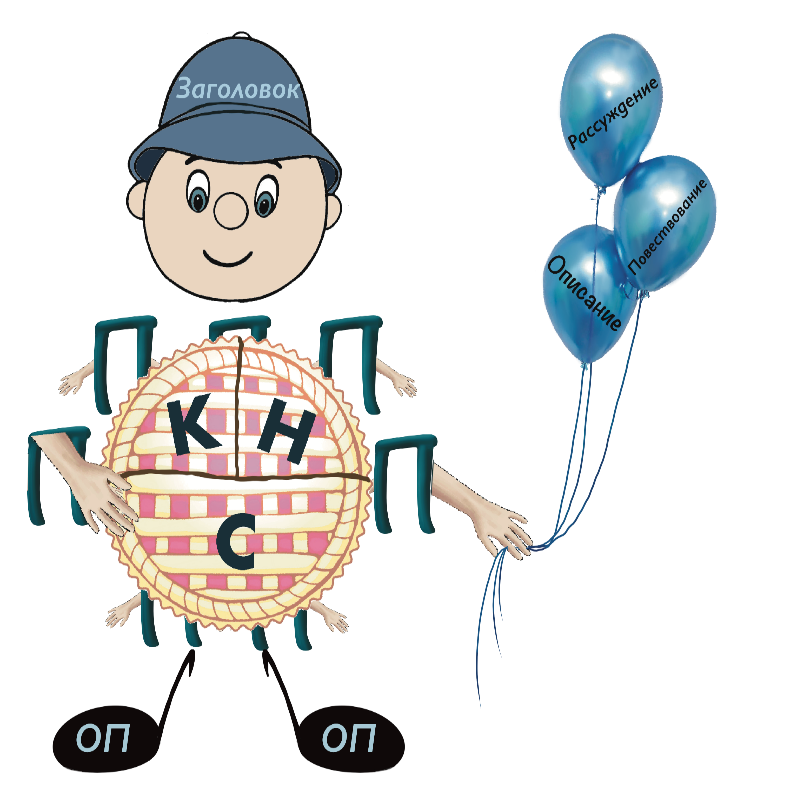 